Chile - 2020/2021Santiago - Tierra Atacama Hotel & Spa6 dias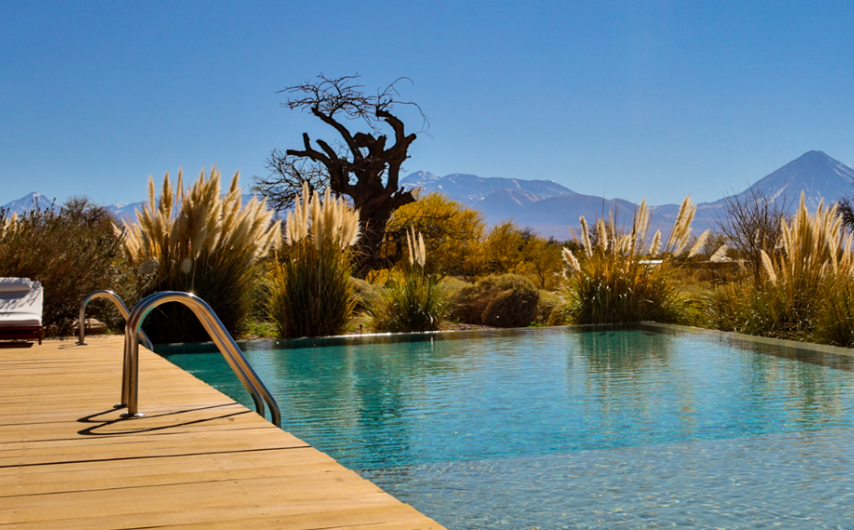 Referência na arte de conciliar belas paisagens a serviços únicos e muita exclusividade, os hotéis Explora têm como moldura alguns dos mais impressionantes ecossistemas. No Deserto do Atacama, considerado o mais árido do mundo, por exemplo, até o projeto arquitetônico foi pensado para se integrar à natureza, ao cenário de formações agrestes e a um céu tão límpido que ilumina as paisagens dia e noite. 1º dia - SantiagoChegada a Santiago. Recepção e traslado privativo ao hotel. Capital do Chile, Santiago está localizada na zona central do país, rodeada pela majestosa cordilheira dos Andes. Sugerimos passeio privativo para conhecer a cidade e seus principais atrativos, como: o Clube Hípico - um dos hipódromos mais bonitos da América do Sul, a antiga Escola Militar, o Parque O’Higgins, os Cerros San Cristóbal e Santa Lucia - local de fundação da cidade há 500 anos, o Palácio Presidencial de La Moneda, a Corte Suprema, o antigo Prédio do Congresso, a Praça de Armas, o Museu de Arte, os bairros históricos e os shoppings do moderno bairro de Providencia e Las Condes. Hospedagem por 1 noite, com café da manhã.2º dia - Santiago - Calama - San Pedro de AtacamaApós café da manhã, traslado privativo ao aeroporto para embarque com destino a Calama. Chegada, recepção e traslado regular ao hotel. Hospedagem por 4 noites, com todas as refeições.3º ao 5º dia - San Pedro de AtacamaDias livres para desfrutar da estrutura e todas as atividades que o hotel oferece, tais como: explorações diárias aos lugares místicos do deserto - Vale de la Luna, Salar de Atacama e Geiseres del Tatio. Livre acesso ao spa, sauna, piscina aquecida coberta com hidromassagem, jatos e cascata, com maravilhosa vista para o Vulcão Licancabur.6º dia - San Pedro de Atacama - Calama  Em horário a ser determinado, traslado regular ao aeroporto - oferecido pelo próprio hotel.Preço do roteiro terrestre, por pessoa, em US$*Importante: de 1 mai a 30 jul 2020, o hotel estrá fechado para remodelação. Natal e Reveillon - entre 20 dez e 02 janeiro de 2021, hospedagem de, no mínimo, 5 noites. Valores informativos sujeitos a disponibilidade e alteração de valores até a confirmação. Preços finais somente serão confirmados na efetivação da reserva. Não são válidos para períodos de feiras, feriados, Natal e Reveillon, estando  sujeitos a políticas e condições diferenciadas.Observação:Os hotéis mencionados acima incluem taxas locais.O critério internacional de horários de entrada e saída dos hotéis, normalmente é:Check-in: 15h00				Check-out: 11h00.O roteiro inclui:1 noite em Santiago4 noites em San Pedro de AtacamaCafé da manhã diárioTodas as refeições em San Pedro de AtacamaOpen bar, com bebidas, sucos, vinho da casa, licores e cerveja - exceto vinhos e bebidas alcoólicas Premium2 explorações de meio dia ou 1 de dia inteiro, com guias bilínguesLivre acesso às piscinas, saunas e jacuzzisTraslados regulares aeroporto de Calama/hotel/aeroporto - oferecidos pelo próprio hotelTraslados privativos em Santiago - acompanhado por guia em idioma português O roteiro não inclui:Passagem aéreaDespesas de caráter pessoal.Itens mencionados como sugestãoQualquer outro item não mencionado no documento  Documentação necessária para portadores de passaporte brasileiro:Passaporte brasileiro: validade mínima de 6 meses da data de embarque com 2 páginas em branco  Passaporte de outras nacionalidades, consulte.Visto: não é necessário visto para o ChileVacina: não é necessário
Valores em dólares americanos por pessoa, sujeitos a disponibilidade e alteração sem aviso prévio.27/03/2020CIDADEHOTELHOTELCATEGORIAACOMODAÇÃONOITESSantiagoSantiagoRitz-CarltonLuxoDeluxe1San Pedro de AtacamaSan Pedro de AtacamaTierra AtacamaLuxoOriente e Ponente4Validade1 mai a 30 jun 20
1 jul a 30 set 20   1 a 31 out  201 mar a 30 abr 211 jul a 30 set 21 1 nov 20 a 28 fev 21 Apto Duplo  US$ 2.895  US$ 3.104  US$ 3.254US$ 3.904